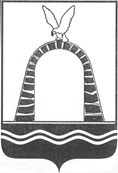 АДМИНИСТРАЦИЯ ГОРОДА БАТАЙСКАПОСТАНОВЛЕНИЕот 18.05.2023 № 1309г. БатайскО конкурсе на право заключения инвестиционного договора о развитии транспортной платежной системы города Батайска и выполнении функций оператора транспортной платежной системы города БатайскаВ соответствии с п. 7 ч. 1 ст. 16 Федерального закона от 06.10.2003           № 131-ФЗ «Об общих принципах организации местного самоуправления в Российской Федерации», п.п. 8 п. 1 ст. 3 Устава муниципального образования «Город Батайск», в целях улучшения транспортного обслуживания населения в границах городского округа, организации работы и развития транспортной платежной системы города Батайска, Администрация города Батайска постановляет:1. Утвердить Положение о порядке проведения конкурса на право заключения инвестиционного договора о развитии транспортной платежной системы города Батайска и выполнении функций оператора транспортной платежной системы города Батайска согласно приложению № 1.2. Утвердить Положение о конкурсной комиссии по проведению конкурса на право заключения инвестиционного договора о развитии транспортной платежной системы города Батайска и выполнении функций оператора транспортной платежной системы города Батайска согласно приложению № 2.3. Настоящее постановление подлежит размещению на официальном сайте Администрации города Батайска.4. Постановление вступает в силу со дня его официального опубликования.5. Контроль за исполнением настоящего постановления возложить на заместителя главы Администрации города Батайска по экономике                 Богатищеву Н.С.Глава Администрациигорода Батайска									  Р.П. ВолошинПостановление вноситотдел экономики, инвестиционнойполитики и стратегического развитияАдминистрации города БатайскаПриложение № 1к постановлениюАдминистрациигорода Батайскаот 18.05.2023 № 1309ПОЛОЖЕНИЕо порядке проведения конкурса на право заключения инвестиционного договора о развитии транспортной платежной системы города Батайска и выполнении функций оператора транспортной платежной системы города Батайска1. Общие положения1.1. Настоящее положение регламентирует порядок проведения конкурса на право заключения инвестиционного договора о развитии транспортной платежной системы города Батайска и выполнении функций оператора транспортной платежной системы города Батайска (далее – конкурс).1.2. Конкурс является открытым.1.3. Предметом конкурса является право на заключение инвестиционного договора о развитии транспортной платежной системы города Батайска и выполнении функций оператора транспортной платежной системы города Батайска.1.4. Основными целями конкурса являются:1) внедрение перспективных технологий в области организации транспортного обслуживания на территории города Батайска;2) обеспечение эффективной и добросовестной конкуренции на рынке работ и (или) услуг при осуществлении дорожной деятельности;3) улучшение инвестиционного климата в области транспортного обслуживания населения.1.5. Организатором конкурса является Администрация города Батайска в лице отдела экономики, инвестиционной политики и стратегического развития (далее – Администрация).1.5.1. Администрация:1) разрабатывает, согласовывает с членами конкурсной комиссии по проведению конкурса на право заключения инвестиционного договора о развитии транспортной платежной системы города Батайска и выполнении функций оператора транспортной платежной системы города Батайска и утверждает конкурсную документацию, в том числе техническое задание на развитие транспортной платежной системы города Батайска и выполнение функций оператора транспортной платежной системы города Батайска и проект инвестиционного договора;2) размещает на официальном сайте Администрации города Батайска (далее – официальный сайт) извещение о проведении конкурса, конкурсную документацию и другие сведения и информацию, определенную настоящим положением, не позднее трех рабочих дней после утверждения конкурсной документации и не менее чем за тридцать дней до даты окончания срока подачи заявок на участие в конкурсе;3) предоставляет по заявлениям заинтересованных лиц конкурсную документацию в порядке, указанном в извещении о проведении конкурса;4) ведет прием и регистрацию заявок на участие в конкурсе и прилагаемых к ним документов, обеспечивает их хранение;5) вправе внести изменения в извещение о проведении конкурса и конкурсную документацию не позднее, чем за пять дней до даты окончания срока подачи заявок на участие в конкурсе. При этом срок подачи заявок на участие в конкурсе должен быть продлен так, чтобы со дня размещения на официальном сайте внесенных изменений в извещение о проведении конкурса до даты окончания подачи заявок на участие в конкурсе такой срок составлял не менее чем двадцать дней. Внесенные в извещение о проведении конкурса и конкурсную документацию изменения должны быть размещены организатором конкурса на официальном портале в течение одного рабочего дня со дня принятия решения о внесении данных изменений. Администрация в течение двух рабочих дней со дня принятия решения о внесении изменений в конкурсную документацию направляет соответствующие уведомления претендентам, подавшим заявки на участие в конкурсе, заказными письмами или посредством электронной почты;6) вправе отказаться от проведения конкурса в срок, определенный в извещении о проведении конкурса. В случае отказа от проведения конкурса Администрация в течение трех рабочих дней направляет конверты с заявками в адрес отправителя, указанный на конверте, с уведомлением об отказе от проведения конкурса;7) обеспечивает условия, необходимые для работы конкурсной комиссии;8) организует подписание конкурсной комиссией протоколов вскрытия конвертов с заявками на участие в конкурсе, рассмотрения и оценки заявок на участие в конкурсе;9) заключает с победителем конкурса инвестиционный договор о создании транспортной платежной системы города Батайска и выполнении функций оператора транспортной платежной системы города Батайска (далее – инвестиционный договор);10) выполняет иные функции, предусмотренные положением.2. Извещение о проведении конкурса2.1. Извещение о проведении конкурса подлежит размещению на официальном сайте не менее чем за тридцать дней до окончания подачи заявок на участие в конкурсе.В извещении о проведении конкурса должны быть указаны следующие сведения:1) место нахождения, почтовый адрес, адрес электронной почты, номер контактного телефона Администрации;2) предмет конкурса;3) срок, место и порядок предоставления конкурсной документации, официальный сайт, на котором размещена конкурсная документация;4) порядок оформления участия в конкурсе;5) место, дата начала и окончания срока подачи заявок на участие в конкурсе;6) место, дата и время вскрытия конвертов с заявками на участие в конкурсе, место, дата и время рассмотрения и оценки заявок на участие в конкурсе и подведение итогов конкурса; 7) порядок определения победителя конкурса;8) срок, в течение которого организатор конкурса вправе отказаться от проведения конкурса.3. Конкурсная документация3.1. Конкурсная документация должна содержать:1) предмет конкурса;2) обязательные требования к участникам конкурса, установленные в соответствии с законодательством Российской Федерации и положением;3) условия (критерии) и порядок рассмотрения и оценки заявок на участие в конкурсе и определения победителя конкурса согласно положению;4) перечень документов, подтверждающих соответствие юридического лица независимо от организационно-правовой формы, формы собственности, места нахождения, а также места происхождения капитала или индивидуального предпринимателя (далее – претендент) требованиям, установленным законодательством Российской Федерации и конкурсной документацией;5) порядок и срок подачи и отзыва заявок на участие в конкурсе, порядок возврата заявок на участие в открытом конкурсе (в том числе, поступивших после окончания срока подачи этих заявок), порядок внесения изменений в эти заявки;6) порядок предоставления участникам конкурса разъяснений положений конкурсной документации, даты начала и окончания срока такого предоставления;7) техническое задание о развитии транспортной платежной системы города Батайска и выполнении функций оператора транспортной платежной системы города Батайска;8) условия о предоставлении участниками конкурса обеспечения исполнения инвестиционного договора.3.2. К конкурсной документации прилагается проект инвестиционного договора, который является неотъемлемой частью конкурсной документации.3.3. Конкурсная документация подлежит размещению на официальном сайте не менее чем за тридцать дней до дня окончания срока подачи заявок на участие в конкурсе.4. Порядок подачи заявок на участие в конкурсе4.1. Для участия в конкурсе претендент представляет в Администрацию заявку на участие в конкурсе в срок, указанный в извещении о проведении конкурса.4.2. Прием заявок на участие в конкурсе прекращается в день, указанный в извещении о проведении конкурса.4.3. Заявка, а также вся документация, связанная с ней, должна быть представлена на русском языке, за исключением специальных терминов.4.4. Заявка на участие в конкурсе должна содержать следующие документы:4.4.1. Заявление претендента на имя главы Администрации по форме, предусмотренной в конкурсной документации.4.4.2. Заверенную копию учредительных документов (для юридических лиц), заверенную копию свидетельства о постановке на учет в налоговом органе (для физических лиц).4.4.3. Документы, подтверждающие полномочия лица на осуществление действий от имени претендента (решение учредителей, приказ о назначении, договор, доверенность, иное).4.4.4. Выписку из Единого государственного реестра юридических лиц или выписку из Единого государственного реестра индивидуальных предпринимателей, выданную не ранее чем за 30 дней до даты подачи документов.4.4.5. Справку Инспекции Федеральной налоговой службы Российской Федерации по месту учета лица об исполнении налогоплательщиком обязанности по уплате налогов, сборов, пеней, штрафов, процентов на дату не ранее 30 дней до даты регистрации заявки на участие в конкурсе.4.4.6. Справку о состоянии расчетов по страховым взносам, пеням и штрафам на дату не ранее 30 дней до даты регистрации заявки на участие в конкурсе.4.4.7. Бизнес-план инвестиционного проекта о развитии транспортной платежной системы города Батайска и выполнении функций оператора транспортной платежной системы города Батайска, подписанный претендентом либо уполномоченным им лицом.4.4.8. В случае осуществления финансирования из собственных средств претендента, документы, подтверждающие финансовую состоятельность претендента (бухгалтерский баланс со всеми приложениями за последний отчетный период с отметкой о сдаче в налоговый орган и справка о стоимости чистых активов).В случае осуществления финансирования путем привлечения заемных средств, документы, подтверждающие привлечение денежных средств (договоры займа, кредитные договоры, гарантийные письма кредитных учреждений, уведомление об итогах выпуска ценных бумаг). В случае заимствования денежных средств у юридических лиц, не являющихся кредитными организациями, или у физических лиц, дополнительно предоставляются документы, подтверждающие финансовую состоятельность данных лиц (бухгалтерский баланс со всеми приложениями за последний отчетный период с отметкой о сдаче в налоговый орган и справка о стоимости чистых активов или справка о доходах физического лица).В случае осуществления финансирования из собственных и заемных средств, в состав документов включаются документы, указанные в абзацах первом и втором настоящего пункта, подтверждающие возможность претендента обеспечить финансирование.4.5. Все представляемые документы должны быть заверены в установленном законодательством Российской Федерации порядке, а также не иметь подчисток, исправлений.Все листы поданной заявки с прилагаемыми документами на участие в конкурсе должны быть прошиты и пронумерованы. Заявка на участие в конкурсе должна содержать опись входящих в ее состав документов, быть скреплена печатью претендента (при наличии печати) и подписана претендентом либо уполномоченным лицом. Соблюдение указанных требований означает, что информация и документы, входящие в состав заявки на участие в конкурсе, поданы от имени претендента, и он несет ответственность за подлинность и достоверность этой информации и документов.4.6. Представленные в составе заявки на участие в конкурсе документы претенденту не возвращаются.4.7. В любое время до момента вскрытия конкурсной комиссией конверта с заявкой на участие в конкурсе претендент вправе отозвать заявку или внести в нее изменения.4.8. Каждый претендент имеет право подать только одну заявку на участие в конкурсе в отношении предмета конкурса. Заявка на участие в конкурсе подается в срок, указанный в извещении о проведении конкурса. Заявка на участие в конкурсе подается в письменном виде в запечатанном конверте с обязательным приложением всех документов, предусмотренных конкурсной документацией. На конверте с заявкой должен быть указан адрес, по которому заявка может быть возвращена. Каждый конверт с заявкой на участие в конкурсе, поданный в срок, указанный в извещении о проведении конкурса, регистрируется в журнале регистрации заявок на участие в конкурсе согласно дате и времени его поступления. По требованию претендента ему выдается расписка в получении заявки на участие в конкурсе с указанием даты и времени ее получения. Журнал регистрации заявок должен быть пронумерован, прошнурован и скреплен печатью Администрации. Присвоение порядкового номера осуществляется в порядке поступления заявок, соответствующих условиям положения. Заявка, поступившая после истечения срока для подачи заявок, в журнале не регистрируется и подлежит возврату отправителю без вскрытия конверта.5. Условия (критерии) и порядок рассмотрения и оценки заявок на участие в конкурсе и определения победителя конкурса5.1. Претендентом на участие в конкурсе является любое юридическое лицо, независимо от организационно-правовой формы, формы собственности, места нахождения, а также места происхождения капитала, или физическое лицо, зарегистрированное в качестве индивидуального предпринимателя.5.2. Претенденты допускаются к конкурсу при:- отсутствии процедур реорганизации, ликвидации или несостоятельности (банкротства) в соответствии с законодательством Российской Федерации;- отсутствии задолженности по налоговым и иным обязательным платежам в бюджетную систему, в том числе в бюджеты государственных внебюджетных фондов;- представлении документов, указанных в пункте 4.4 раздела 4 положения.В случае несоответствия заявки требованиям настоящего положения претендент для участия в конкурсе не допускается.5.3. Комиссия вскрывает конверты с заявками, рассматривает их, и принимает решение о допуске либо отказе в допуске к участию в конкурсе в указанные в извещении о проведении конкурса день и время вскрытия конвертов.5.4. Решение конкурсной комиссии о допуске либо отказе в допуске заявок к участию в конкурсе оформляется протоколом, подписанным присутствующими членами конкурсной комиссии в день вскрытия конвертов.5.5. О принятых решениях Администрация уведомляет претендентов в письменном виде в течение трех рабочих дней с даты подписания протокола конкурсной комиссии.5.6. Протокол вскрытия конвертов конкурсной комиссии является основанием для допуска заявок для участия в конкурсе на право заключения инвестиционного договора с победителем конкурса.5.7. В случае если по окончании срока для подачи заявок подана только одна заявка, конкурс признается несостоявшимся.5.8. В день подведения итогов конкурса, указанный в извещении о проведении конкурса, комиссия рассматривает и оценивает заявки участников конкурса в целях определения победителя. Срок рассмотрения и оценки заявок на участие в конкурсе не может превышать двадцати дней с даты вскрытия конвертов с такими заявками.5.9. Победителем конкурса становится претендент, набравший наибольшее количество баллов в соответствии со следующими критериями:Под системой в настоящем пункте понимается программно-аппаратный комплекс, выполняющий автоматизированный учет пассажиров различных категорий и учет оплаты проезда в общественном транспорте при использовании транспортных и социальных карт и обеспечивающий информационное и технологическое взаимодействие участников системы.5.10. Оценка заявки на участие в конкурсе производится путем суммирования баллов, проставленных членами комиссии по каждому критерию. Величина баллов по каждому критерию указывается в конкурсной документации. На основании результатов рассмотрения и оценки заявок на участие в конкурсе комиссией каждой заявке на участие в конкурсе относительно других, по мере уменьшения суммы проставленных баллов, присваивается порядковый номер. Заявке, набравшей наибольшую сумму баллов, присваивается первый номер. Заявка, которой присвоен первый номер, объявляется победителем конкурса.5.11. Комиссия ведет протокол рассмотрения и оценки заявок на участие в конкурсе, в котором должна содержаться следующая информация:- место, дата, время проведения рассмотрения и оценки таких заявок;- информация об участниках конкурса, заявки на участие в конкурсе которых были рассмотрены;- порядок оценки заявок на участие в конкурсе;- присвоенные заявкам на участие в конкурсе баллы по каждому из предусмотренных критериев оценки заявок на участие в конкурсе;- принятое на основании результатов оценки заявок на участие в конкурсе решение о присвоении таким заявкам порядковых номеров;- наименования (для юридических лиц), фамилии, имена, отчества (при наличии) (для физических лиц), почтовые адреса участников конкурса, заявкам на участие в конкурсе которых присвоены первый и второй номера.5.12. Протокол рассмотрения и оценки заявок на участие в конкурсе подписывается всеми присутствующими членами комиссии и размещается на официальном сайте, на котором было размещено извещение о проведении конкурса, в течение рабочего дня, следующего после дня окончания проведения, рассмотрения и оценки заявок на участие в конкурсе. Протокол составляется в двух экземплярах, один из которых хранится в Администрации. Другой экземпляр в течение трех рабочих дней с даты его подписания направляется победителю конкурса, с приложением проекта инвестиционного договора по форме, утвержденной конкурсной документацией.5.13. Победитель подписывает и возвращает в Администрацию инвестиционный договор не позднее 15 (пятнадцати) дней со дня получения проекта и экземпляра протокола рассмотрения и оценки заявок на участие в конкурсе. При этом победитель конкурса одновременно с инвестиционным договором обязан представить документы, подтверждающие предоставление обеспечения исполнения инвестиционного договора способом и в размере, которые предусмотрены конкурсной документацией. В случае, если победителем конкурса не исполнены требования настоящего пункта, такой победитель признается уклонившимся от заключения инвестиционного договора, о чем Администрацией составляется протокол, который в течение двух рабочих дней подлежит размещению на официальном сайте.5.14. В случае если по окончании срока подачи заявок на участие в конкурсе подана только одна заявка на участие в конкурсе или не подано ни одной такой заявки, конкурс признается несостоявшимся.5.15. В случае если по результатам рассмотрения заявок на участие в конкурсе конкурсная комиссия отклонила все такие заявки или только одна такая заявка соответствует требованиям, указанным в конкурсной документации, конкурс признается несостоявшимся.5.16. Администрация заключает инвестиционный договор с единственным претендентом в случаях, если конкурс признан несостоявшимся по следующим основаниям:- в связи с тем, что по окончании срока подачи заявок на участие в конкурсе подана только одна заявка, при этом такая заявка признана соответствующей требованиям положения и конкурсной документации;- в связи с тем, что по результатам рассмотрения заявок на участие в конкурсе только одна заявка признана соответствующей требованиям положения и конкурсной документации.5.17. При уклонении победителя конкурса от заключения инвестиционного договора Администрация направляет предложение о заключении инвестиционного договора участнику конкурса, заявке на участие в конкурсе которого присвоен второй номер.5.18. Предложение о подписании инвестиционного договора и проект инвестиционного договора, включающий условия заявки участника конкурса, которой присвоен второй номер, в срок, не превышающий 10 (десяти) дней с даты признания победителя конкурса уклонившимся от заключения инвестиционного договора, направляются Администрацией участнику конкурса, заявке на участие в конкурсе которого присвоен второй номер.Участник конкурса, заявке на участие в конкурсе которого присвоен второй номер, вправе подписать инвестиционный договор и возвратить его в Администрацию не позднее 15 (пятнадцати) дней со дня получения предложения о подписании инвестиционного договора и его проекта или отказаться от заключения инвестиционного договора. Одновременно с подписанными экземплярами инвестиционного договора этот участник обязан предоставить обеспечение исполнения инвестиционного договора.Непредставление участником конкурса, заявке на участие в конкурсе которого присвоен второй номер, Администрации в срок, установленный настоящим пунктом, подписанных этим участником экземпляров инвестиционного договора и обеспечения исполнения инвестиционного договора не считается уклонением этого участника от заключения инвестиционного договора. В данном случае конкурс признается несостоявшимся.Начальник общего отделаАдминистрации города Батайска					   В.С. МирошниковаПриложение № 2к постановлениюАдминистрациигорода Батайскаот 18.05.2023 № 1309ПОЛОЖЕНИЕо конкурсной комиссии по проведению конкурса на право заключения инвестиционного договора о развитии транспортной платежной системы города Батайска и выполнении функций оператора транспортной платежной системы города Батайска1. Общие положения1.1. Настоящее положение о конкурсной комиссии по проведению конкурса на право заключения инвестиционного договора о развитии транспортной платежной системы города Батайска и выполнении функций оператора транспортной платежной системы города Батайска (далее – конкурсная комиссия), определяет цели и задачи, функции, порядок создания, права и обязанности, регламент работы и порядок проведения заседаний конкурсной комиссии по проведению открытого конкурса на право заключения инвестиционного договора о развитии транспортной платежной системы города Батайска и выполнении функций оператора транспортной платежной системы города Батайска.1.2. Конкурсная комиссия в своей деятельности руководствуется Гражданским кодексом Российской Федерации, иными федеральными законами, правовыми актами Российской Федерации, Ростовской области и муниципального образования «Город Батайск», настоящим Положением.1.3. Состав конкурсной комиссии утверждается правовым актом Администрации города Батайска.2. Цели и задачи конкурсной комиссии2.1. Конкурсная комиссия создается в целях организации конкурсных процедур, подведения итогов и определения победителей Конкурса на право заключения инвестиционного договора о развитии транспортной платежной системы города Батайска и выполнении функций оператора транспортной платежной системы города Батайска (далее – конкурс).2.2. Задачи конкурсной комиссии:2.2.1. Обеспечение объективности при рассмотрении, сопоставлении и оценке заявок на участие в конкурсе.2.2.2. Соблюдение принципов публичности, прозрачности, конкурентности, равных условий при проведении конкурса.2.2.3. Устранение возможностей злоупотребления и коррупции при проведении конкурса.3. Функции конкурсной комиссии3.1. Основными функциями конкурсной комиссии являются:3.1.1. Вскрытие конвертов с заявками на участие в конкурсе.3.1.2. Объявление заявителям, присутствующим при вскрытии конвертов с заявками на участие в конкурсе, о возможности подать заявки на участие в конкурсе, изменить или отозвать поданные заявки на участие в конкурсе до вскрытия конвертов с заявками на участие в конкурсе в день вскрытия непосредственно перед вскрытием конвертов с заявками на участие в конкурсе, но не раньше времени, указанного в извещении о проведении конкурса и конкурсной документации.3.1.3. Проверка соответствия лиц, подавших заявку на участие в конкурсе, требованиям, предъявляемым к ним конкурсной документацией.3.1.4. Рассмотрение и оценка заявок на участие в конкурсе.3.1.5. Ведение протокола вскрытия конвертов с заявками на участие в конкурсе (далее – протокол вскрытия конвертов), протокола рассмотрения и оценки заявок на участие в конкурсе.3.1.6. Определение победителя конкурса.3.1.7. Подписание протокола вскрытия конвертов и протокола рассмотрения и оценки заявок на участие в конкурсе.3.2. Председатель конкурсной комиссии:3.2.1. Осуществляет общее руководство работой конкурсной комиссии.3.2.3. Объявляет заседание правомочным или выносит решение о его переносе из-за отсутствия необходимого количества членов.3.2.4. Открывает и ведет заседания конкурсной комиссии, объявляет перерывы.3.2.5. Объявляет состав конкурсной комиссии.3.2.6. Назначает члена конкурсной комиссии, который будет осуществлять вскрытие конвертов с заявками на участие в конкурсе.3.2.7. Объявляет сведения, подлежащие в соответствии с конкурсной документацией объявлению на процедуре вскрытия конвертов с заявками на участие в конкурсе.3.2.8. Определяет порядок рассмотрения обсуждаемых вопросов.3.2.9. Объявляет победителя конкурса.3.2.10. В отсутствие председателя заседания конкурсной комиссии проводятся заместителем председателя конкурсной комиссии.3.3. Ответственный секретарь конкурсной комиссии:3.3.1. Осуществляет подготовку заседаний конкурсной комиссии, включая информирование членов конкурсной комиссии по всем вопросам, относящимся к их функциям, в том числе извещает лиц, принимающих участие в работе конкурсной комиссии, о времени и месте проведения заседаний не менее чем за три рабочих дня до их начала и обеспечивает членов конкурсной комиссии необходимыми материалами.3.3.2. По ходу заседаний конкурсной комиссии оформляет протокол вскрытия конвертов, протокол рассмотрения и оценки заявок на участие в конкурсе.4. Права и обязанности членов конкурсной комиссии4.1. Члены конкурсной комиссии вправе:4.1.1. Знакомиться со всеми представленными на рассмотрение документами и сведениями, составляющими заявку на участие в конкурсе.4.1.2. Выступать по вопросам повестки дня на заседаниях комиссии.4.1.3. Проверять правильность содержания протокола вскрытия конвертов и протокола рассмотрения и оценки заявок на участие в конкурсе.4.1.4. Письменно изложить свое особое мнение, которое приобщается к протоколу вскрытия конвертов, протоколу рассмотрения и оценки заявок на участие в конкурсе, в зависимости от того, по какому вопросу оно излагается.4.2. Члены конкурсной комиссии обязаны:4.2.1. Руководствоваться в своей деятельности требованиями законодательства Российской Федерации и настоящего положения.4.2.2. Не проводить переговоров с заявителями до проведения конкурса и (или) во время проведения процедур конкурса.4.2.3. Лично присутствовать на заседаниях конкурсной комиссии. Отсутствие на заседании конкурсной комиссии допускается только по уважительным причинам в соответствии с трудовым законодательством Российской Федерации.4.2.4. Осуществлять рассмотрение и оценку заявок на участие в конкурсе в соответствии с требованиями действующего законодательства, конкурсной документации и настоящего положения.4.2.5. Подписывать протокол вскрытия конвертов, протокол рассмотрения и оценки заявок на участие в конкурсе.4.2.6. Принимать участие в определении победителя конкурса.4.2.7. Соблюдать правила вскрытия конвертов, рассмотрения и оценки заявок на участие в конкурсе.4.2.8. Не допускать разглашения сведений, ставших им известными в ходе проведения конкурса, кроме случаев, предусмотренных законодательством Российской Федерации.4.2.9. Не распространять сведения, составляющие государственную, служебную или коммерческую тайну, иную охраняемую законом тайну, ставшие известными им в связи с проведением конкурса.5. Регламент работы конкурсной комиссии5.1. Заседание конкурсной комиссии считается правомочным, если на нем присутствует не менее чем половина от общего числа ее членов.5.2. Решения конкурсной комиссии принимаются простым большинством голосов от числа присутствующих на заседании членов. При голосовании каждый член конкурсной комиссии имеет один голос. Голосование осуществляется открыто. Заочное голосование, а также делегирование своих полномочий иным лицам не допускается.5.3. Конкурсная комиссия вскрывает конверты с заявками на участие в конкурсе публично в день, во время и в месте, указанные в извещении о проведении конкурса и конкурсной документации.5.4. При вскрытии конвертов с заявками на участие в конкурсе объявляются наименование (для юридического лица), фамилия, имя, отчество (для физического лица), почтовый адрес каждого заявителя, наличие сведений и документов, предусмотренных конкурсной документацией, и условия исполнения инвестиционного договора, указанные в такой заявке и являющиеся критериями оценки заявок на участие в конкурсе.5.5. Протокол вскрытия конвертов подписывается всеми присутствующими членами конкурсной комиссии непосредственно после вскрытия конвертов с заявками на участие в конкурсе.5.6. Конкурсная комиссия проверяет наличие документов в составе заявки на участие в конкурсе и соответствие участников конкурса требованиям, установленным положением о конкурсе, утвержденным правовым актом Администрации города Батайска, и конкурсной документацией.5.7. Конкурсная комиссия оценивает заявки на участие в конкурсе в соответствии с критериями, установленными в конкурсной документации на проведение конкурса, в срок, не превышающий двадцати дней со дня вскрытия заявок на участие в конкурсе.5.8. На основании результатов рассмотрения и оценки заявок на участие в конкурсе конкурсной комиссией, каждой заявке на участие в конкурсе относительно других, по мере уменьшения степени выгодности содержащихся в них условий исполнения инвестиционного договора, присваивается порядковый номер. Заявке на участие в конкурсе, в которой содержатся лучшие условия исполнения инвестиционного договора, присваивается первый номер.Участник конкурса, подавший заявку, которой присвоен первый номер, признается победителем конкурса.В протокол рассмотрения и оценки заявок на участие в конкурсе заносятся сведения, предусмотренные конкурсной документацией.Протокол рассмотрения и оценки заявок на участие в конкурсе должен быть подписан всеми присутствующими членами конкурсной комиссии в течение рабочего дня, следующего после дня окончания проведения рассмотрения и оценки заявок на участие в конкурсе.5.9. Документы конкурсной комиссии по окончанию ее работы передаются в Администрацию города Батайска, уполномоченную на организацию и проведение конкурса.6. Порядок проведения заседаний конкурсной комиссии6.1. Ответственный секретарь конкурсной комиссии, не позднее чем за три дня до дня проведения заседания конкурсной комиссии, уведомляет членов конкурсной комиссии о времени и месте проведения заседания конкурсной комиссии.6.2. Заседания конкурсной комиссии открываются и закрываются председателем комиссии.6.3. Секретарь конкурсной комиссии:6.3.1. Оформляет протокол вскрытия конвертов с заявками на участие в конкурсе, который подписывается всеми присутствующими членами конкурсной комиссии непосредственно после вскрытия таких конвертов и не позднее рабочего дня, следующего за датой подписания этого протокола, размещает его на официальном сайте Администрации города Батайска.6.3.2. Оформляет протокол рассмотрения и оценки заявок на участие в конкурсе, который подписывается всеми присутствующими членами конкурсной комиссии в течение дня, следующего после дня окончания проведения рассмотрения и оценки заявок на участие в конкурсе и не позднее рабочего дня, следующего за датой подписания этого протокола размещает его на официальном сайте Администрации города Батайска.7. Обжалование решений конкурсной комиссии7.1. Решения конкурсной комиссии, действия (бездействие) членов конкурсной комиссии могут быть обжалованы участниками конкурса в порядке, установленном законодательством Российской Федерации.Начальник общего отделаАдминистрации города Батайска					   В.С. МирошниковаНомер крите-рияНаименование критерия оценки заявокОценка критерия1.Экономическая эффективность бизнес-планаОценивается путем анализа инвестиционных показателей, определяющих положительную динамику проекта до конца срока его реализации, позиционирует инвестиционный проект как перспективный и безубыточный.Наибольшая оценка присваивается проектам, имеющим положительную динамику2.Количество городов РФ, в которых 
на момент проведения конкурса успешно используется программно-аппаратный комплекс, заявленный в инвестиционном проектеНаибольшая оценка присваивается инвестиционному проекту, в котором заявлен программно-аппаратный комплекс, успешно используемый в большем количестве городов3.Количество лет бесперебойной работы программно-аппаратного комплекса, заявленного в инвестиционном проектеНаибольшая оценка присваивается инвестиционному проекту, в котором заявлен программно-аппаратный комплекс, имеющий большее количество лет бесперебойной работы4.Наличие свидетельства о регистрации авторского права на основные* программные компоненты программно-аппаратного комплекса.* Под основными понимаются компоненты, без которых система не может работать.Наибольшая оценка присваивается инвестиционным проектам, в которых заявлен программно-аппаратный комплекс, 
на основные компоненты которого зарегистрировано авторское право5.Возможность приема бесконтактных банковских карт МИР и/или VISA, и/или MasterCard в заявленной в инвестиционном проекте системеНаибольшая оценка присваивается инвестиционным проектам, в которых предлагается система, позволяющая принимать банковские карты МИР и/или VISA, и/или MasterCard6.Опыт интеграции в заявленной 
в инвестиционном проекте системе банковских карт с оплатой транспортных услуг в кредитНаибольшая оценка присваивается инвестиционным проектам, в которых предлагается система, имеющая опыт интеграции банковских карт с оплатой транспортных услуг в кредит7.Опыт интеграции подсистемы пополнения заявленной в инвестиционном проекте системы с устройствами самообслуживания не менее трех банковНаибольшая оценка присваивается инвестиционным проектам, в которых предлагается система, имеющая опыт интеграции подсистемы пополнения системы с устройствами самообслуживания не менее трех банков8.Количество точек пополнения транспортных карт, заявленное в инвестиционном проектеНаибольшая оценка присваивается инвестиционным проектам, в которых предложено наибольшее количество точек пополнения транспортных карт9.Наличие на территории Ростовской области дилеров или их структурных подразделений, поставляющих оборудование программно-аппаратного комплекса, заявленного 
в инвестиционном проектеНаибольшая оценка присваивается инвестиционным проектам, в которых заявлен программно-аппаратный комплекс, дилер, поставляющий оборудование к которому, находится на территории Ростовской области10.Срок установки оборудования и ввода                      в эксплуатацию полностью функционирующей системыНаибольшая оценка присваивается инвестиционным проектам, имеющим наименьший срок установки оборудования11.Срок реализации инвестиционного проекта Наибольшая оценка присваивается инвестиционным проектам, указавшим наименьший срок реализации инвестиционного проекта